English Writing Tasks, Summer term, Week 4Key learning for this week: Instruction writingTo read and follow different sets of instructionsTo know what an imperative verb isTo understand the features found in instructions (structure and language, see below…)To plan and write my own set of instructions based on a recipe (make links with chocolate topic) Here are some ideas for home learning this week. Please do not feel bound to do this and go at your child’s pace, you may decide to do some elements and not all, or not at all - whatever works best at this time, the suggested activities do follow a sequential order. We would love to see any work!Possible structure of sessions for the week…Look at lots of different examples of instructions eg: recipe books, papier mache globe, how to make a paper aeroplane etc... See the examples provided or you may want to find your own around the house. Have a go at following a set of instructions together eg: cooking something simple, making a paper aeroplane, or tying shoe laces.Talk about the following key questions:Why do we need instructions? When do we use or follow instructions? What might happen if instructions aren’t clear? Or badly written? What do all of these sets of instructions we looked at have in common? Look at them together and encourage the children to think about or highlight the following, they may want to jot down notes…Structure: How are the instructions set out on the page? (title, bullet points, numbers, headings, lists, helpful pictures)Language:  What sorts of words are used? (Imperative/bossy verbs, time words eg: first, next, after, warnings and reminders, ‘How to’ in the title, simple and clear sentences. What is an imperative verb, spend a session on this. See various sheets provided. Play the bossy bat imperative verb game.Now time to plan our own set of instructions, pick something chocolatey related in keeping with our topic. It could be something relatively simple like hot chocolate, perhaps a chocolate invention of your own? Maybe even a Willy Wonka creation? or a chocolate cake? Use the planning template if useful or plan on a plain piece of instructions. You could make the item as you write your plan.Review the plan from the previous session. Encourage children to make improvements where necessary. Now it’s time for the children to write their our own set of instructions in neat. They may want to use a template provided or perhaps they  could design their own layout in a poster or maybe even on the computer. Remind children to include step by step pictures and an equipment list too. They could even make the item and take photographs to use in the final set of instructions. The writing up in neat of instructions could take two sessions, share recipe with friends and family.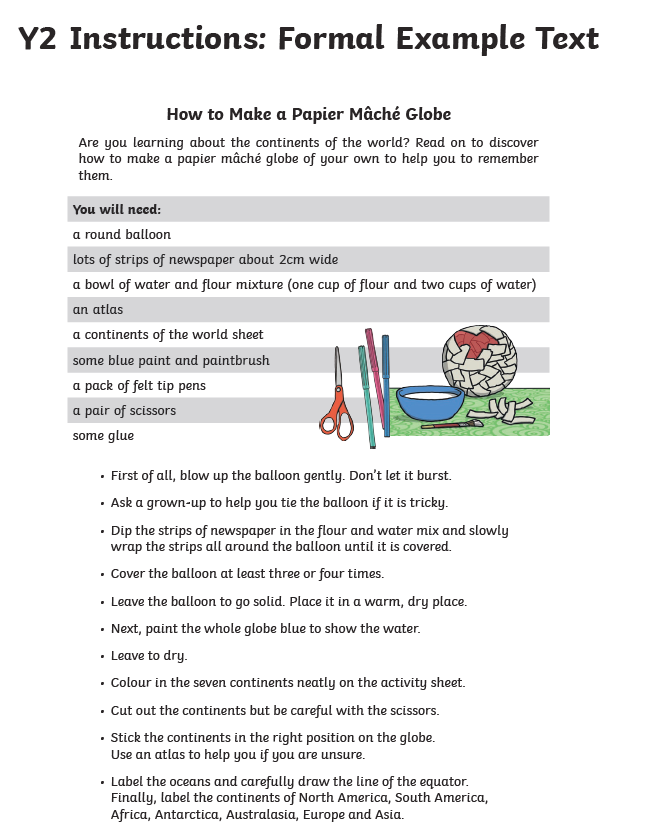 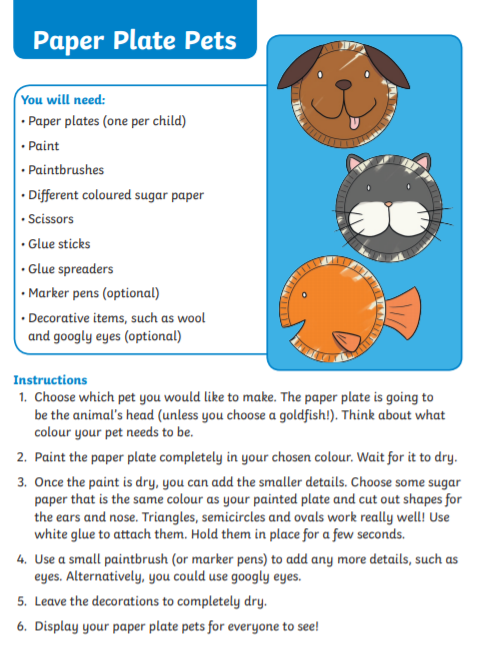 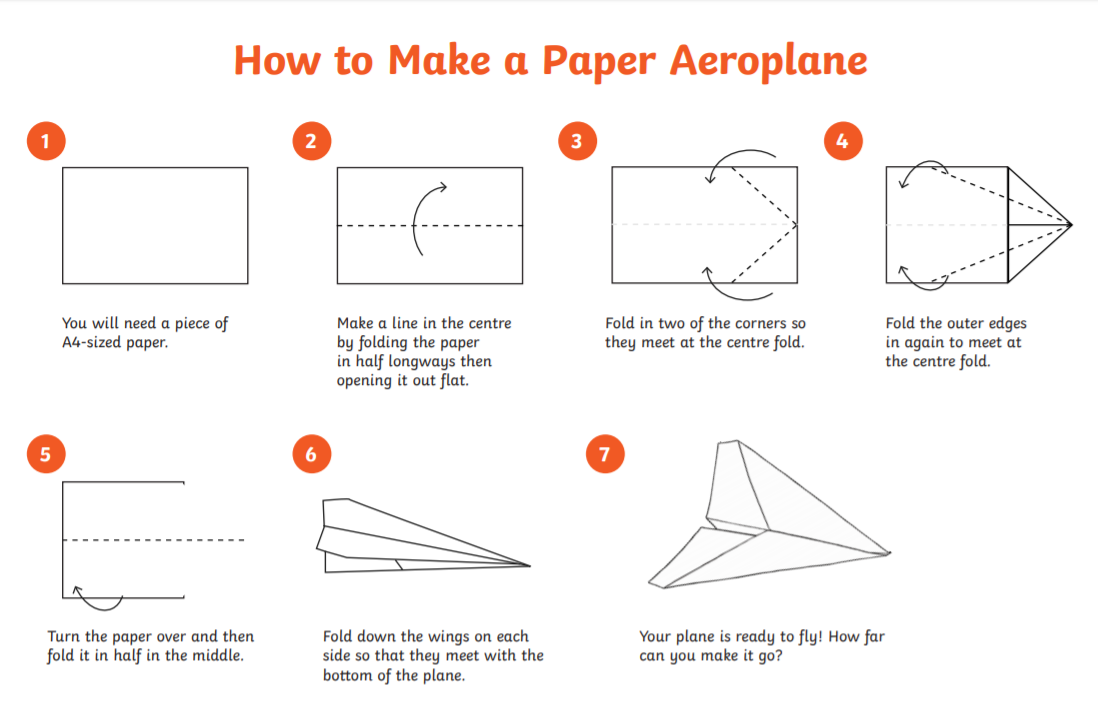 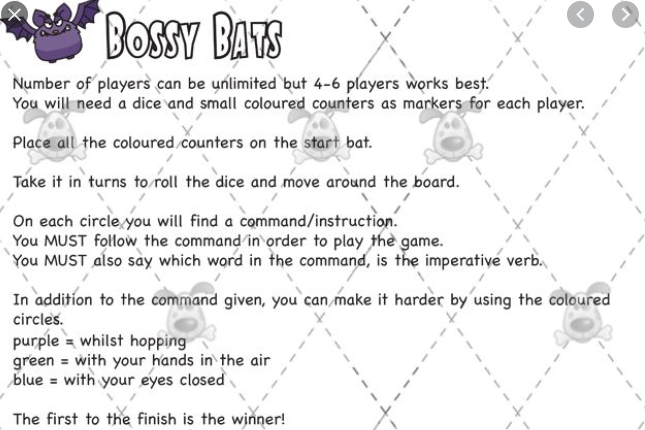 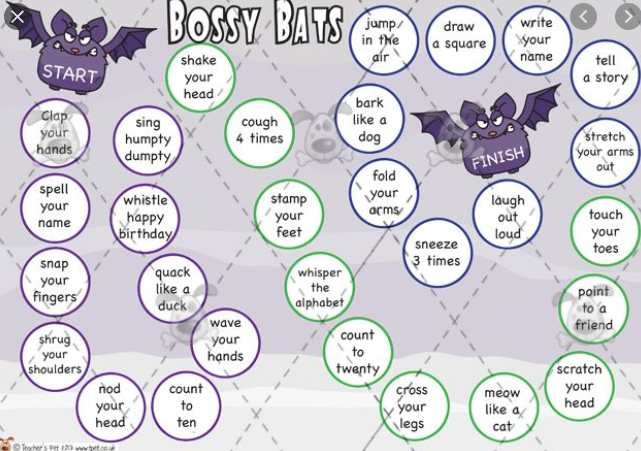 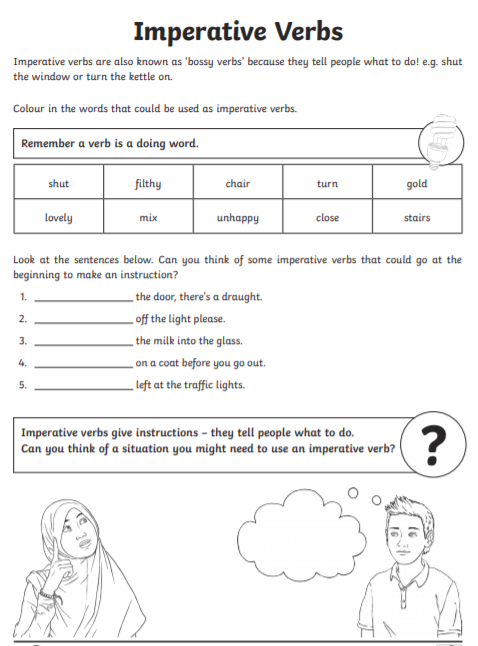 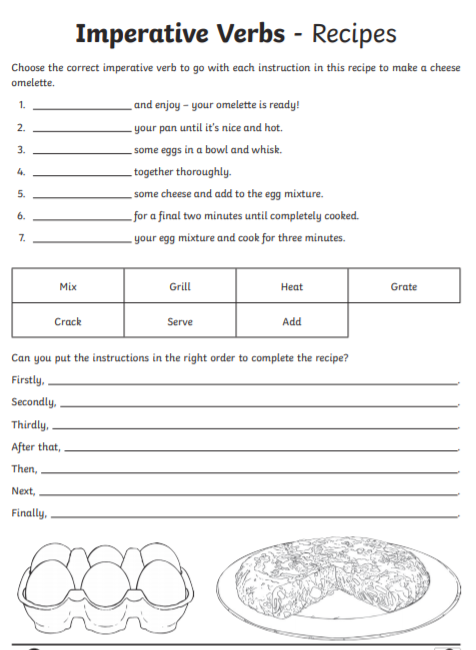 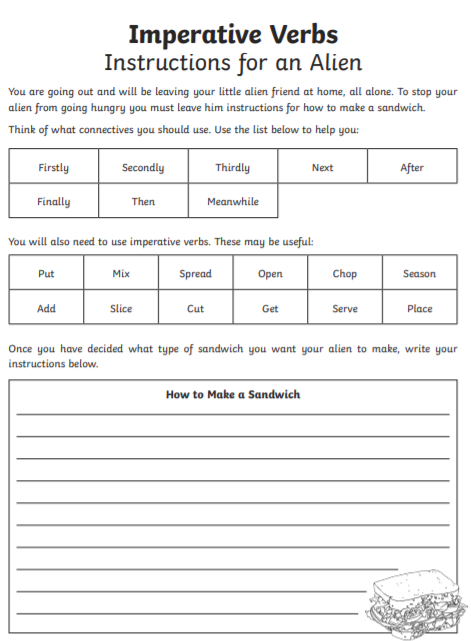 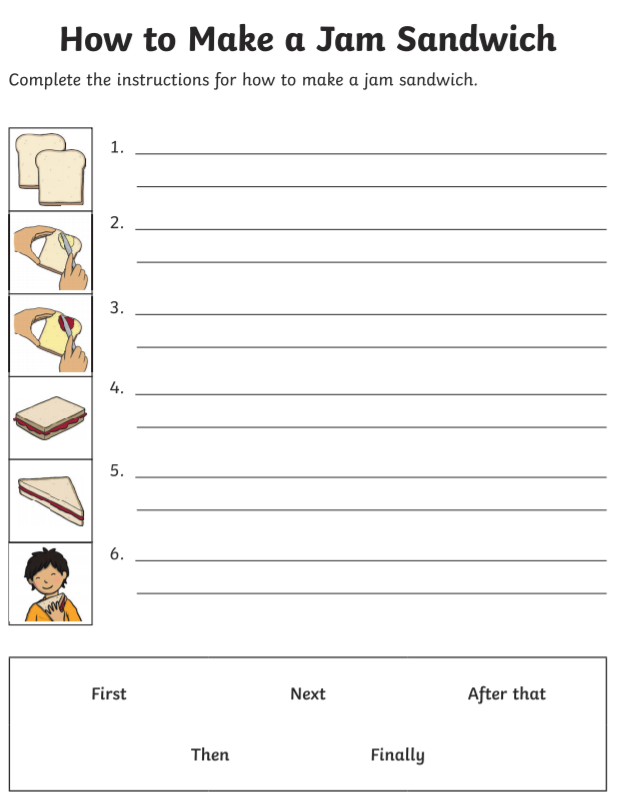 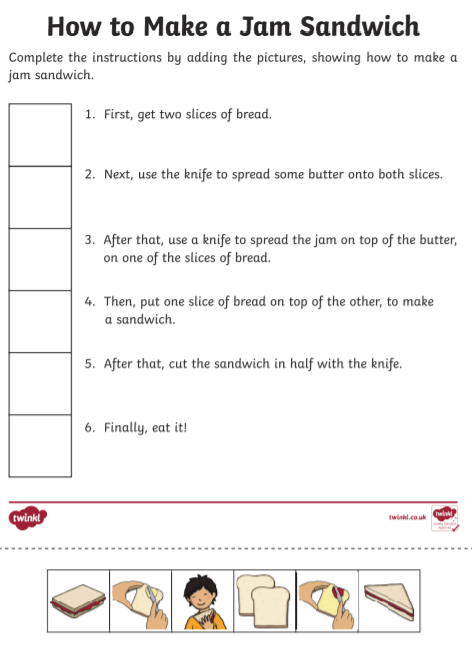 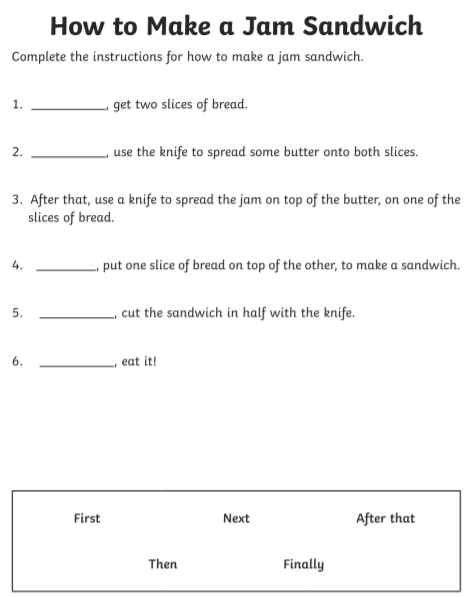 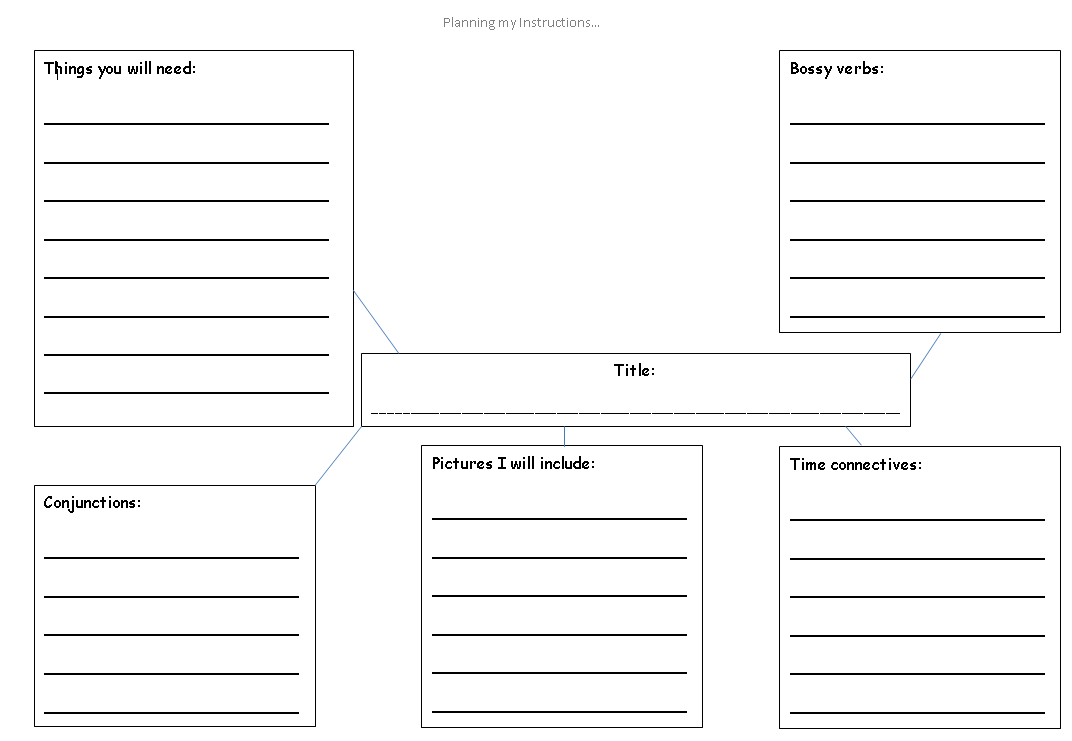 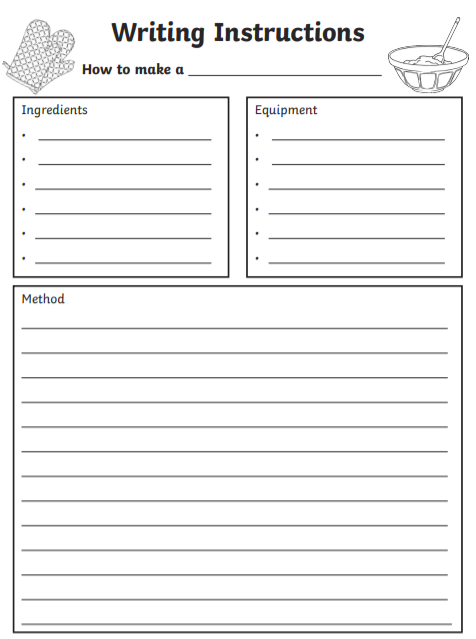 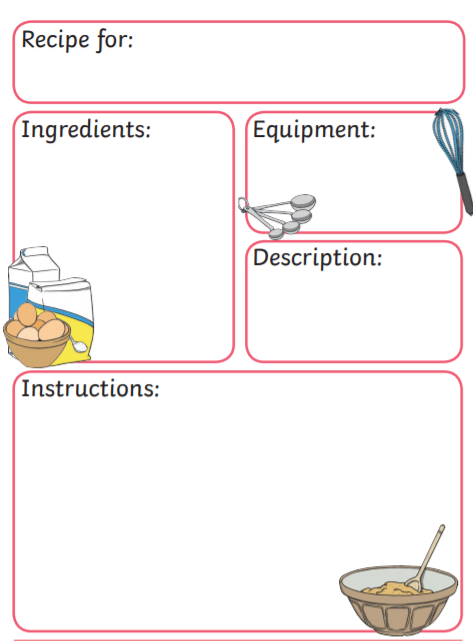 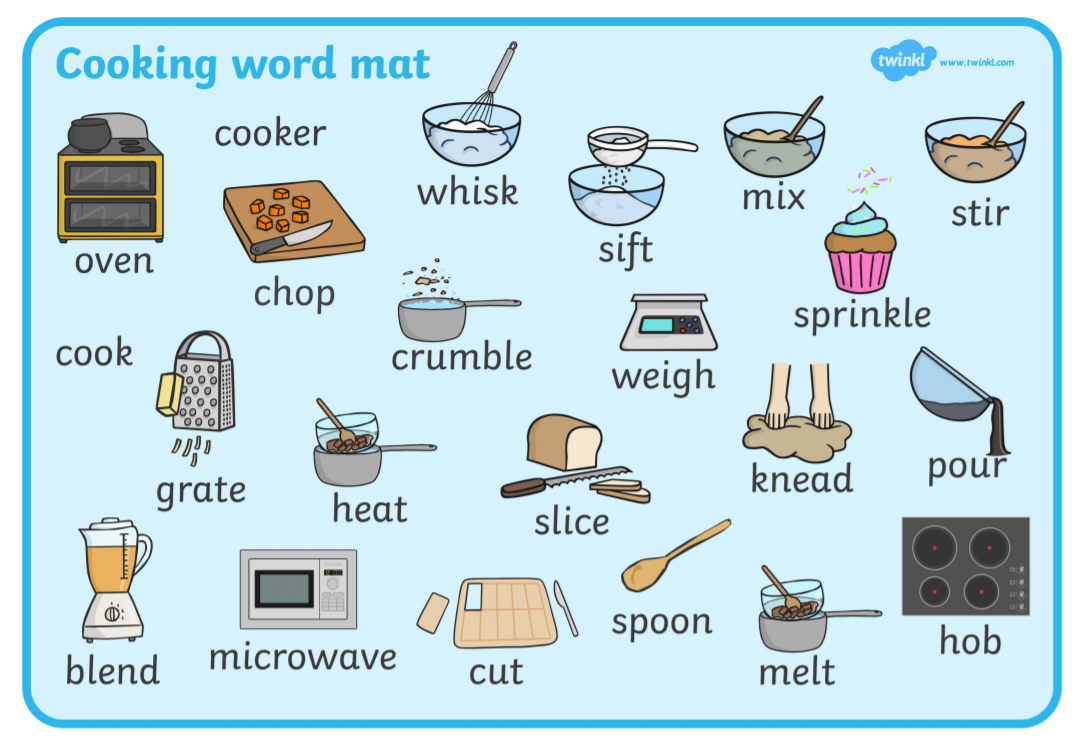 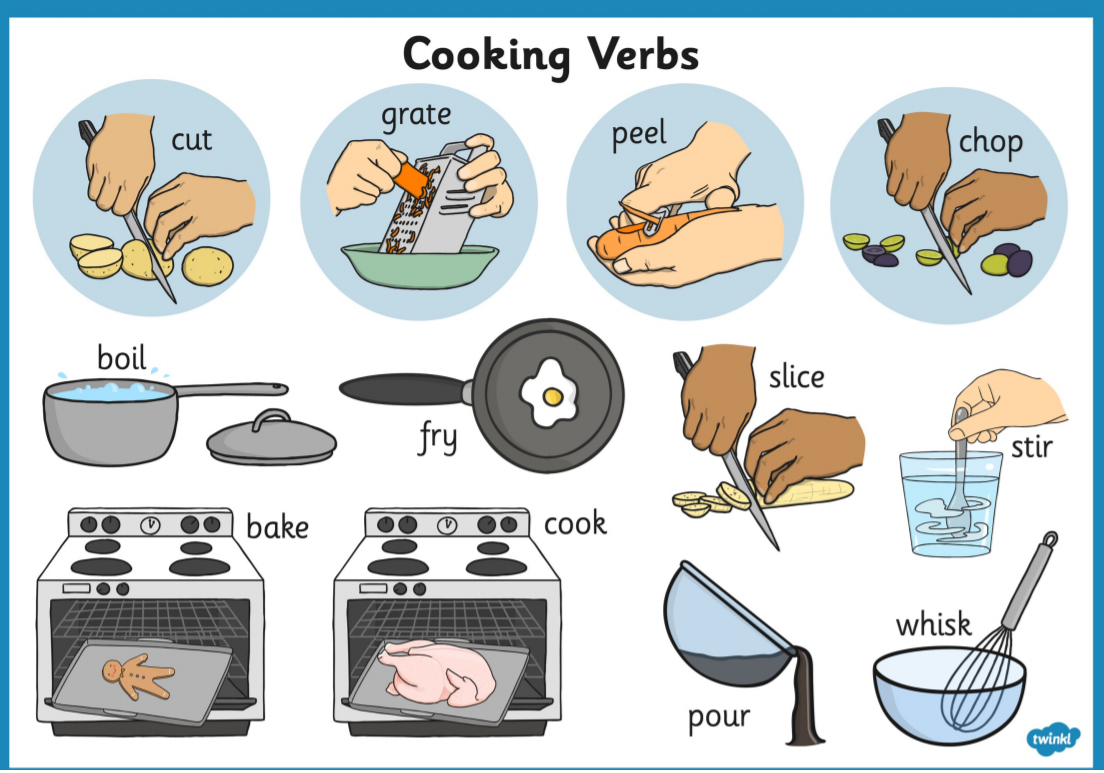 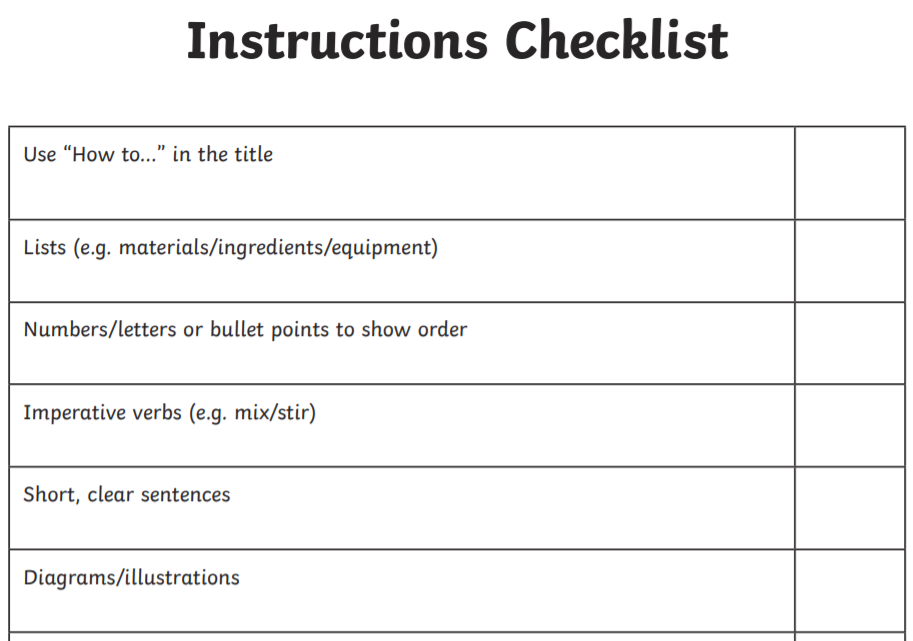 